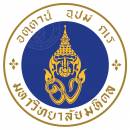                                                                                                        หน่วยสวัสดิการและบุคลากรสัมพันธ์							                 คณะเภสัชศาสตร์   มหาวิทยาลัยมหิดล							                โทร. ๑๕๐๙, ๓๒๐๓ที่  ศธ๐๕๑๗.๐๘/...............วันที่  ๔  ธันวาคม  ๒๕๖๐เรื่อง  ขออนุมัติโครงการจัดกิจกรรมกีฬาสีสานสัมพันธ์บุคลากรคณะเภสัชศาสตร์และเลี้ยงสังสรรค์ต้อนรับปีใหม่         ประจำปี ๒๕๖๑ เรียน  ประธานคณะกรรมการสวัสดิการคณะเภสัชศาสตร์		ด้วย หน่วยสวัสดิการและบุคลากรสัมพันธ์ และคณะกรรมการสวัสดิการคณะเภสัชศาสตร์ จะจัดโครงการจัดกิจกรรมกีฬาสีสานสัมพันธ์บุคลากรคณะเภสัชศาสตร์และเลี้ยงสังสรรค์ต้อนรับปีใหม่ ประจำปี ๒๕๖๑ ในวันพุธที่ ๒๗  ธันวาคม  ๒๕๖๐ เวลา ๐๘.๓๐ - ๑๕.๓๐ น. ณ บริเวณลานจอดรถยนต์ และบริเวณโถง ชั้น ๑  อาคารราชรัตน์ เพื่อเป็นการผ่อนคลาย และเป็นหนึ่งในสวัสดิการที่บุคลากรทั้งหลายควรได้รับ หลังจากที่ปฏิบัติงานมาร่วมปี และยังเป็นการสร้างขวัญกำลังใจ ผ่อนคลาย แลกเปลี่ยนความคิดเห็น เสริมสร้างสัมพันธภาพที่ดีระหว่างบุคลากรแต่ละหน่วยงาน ผู้บังคับบัญชากับผู้ใต้บังคับบัญชา ลดความขัดแย้งในการทำงาน นอกจากนี้ยังส่งผลให้การทำงานมีประสิทธิภาพมากยิ่งขึ้น  อยู่ร่วมกันได้อย่างมีความสุขในสังคม  และเป็นกำลังใจแก่บุคลากรในการทำงานต่อไปในการนี้  จึงใคร่ขออนุมัติโครงการจัดกิจกรรมกีฬาสีสานสัมพันธ์บุคลากรคณะเภสัชศาสตร์และเลี้ยงสังสรรค์ต้อนรับปีใหม่ ประจำปี ๒๕๖๑ โดยมีรายละเอียดตามโครงการที่แนบมานี้ 					       ……………………………………………………………..       (นายบุญดาว  เกตุวิบูลย์) 						            กรรมการสวัสดิการคณะเภสัชศาสตร์ อนุมัติ    ไม่อนุมัติ  ……………..………………….………………….…………………(รองศาสตราจารย์ ดร. ภญ. บุษบา  จินดาวิจักษณ์)                                                   รองคณบดีฝ่ายบริหารและทรัพยากรบุคคลประธานคณะกรรมการสวัสดิการคณะเภสัชศาสตร์    วันที่.....….……./………..………..…./………..…….        